с. Кичменгский ГородокВ соответствии со статьями 99, 100 Федерального закона от 05.04.2013 года № 44-ФЗ «О контрактной системе в сфере закупок товаров, работ, услуг для обеспечения государственных и муниципальных нужд», Уставом Кичменгско-Городецкого муниципального района Муниципальное Собрание РЕШИЛО: 
          1.Внести изменение в решение Муниципального Собрания Кичменгско-Городецкого муниципального района  от 28.03.2014 года № 42 "О контроле в сфере закупок для муниципальных нужд" (в редакции решения от  28.03.2014 № 42), дополнив пункт 3  подпунктом 3.4 следующего содержания:«3.4 управление финансов администрации Кичменгско-Городецкого муниципального района".          2. Решение вступает в силу со дня принятия, подлежит опубликованию в газете "Заря Севера" и  размещению на информационном сайте Кичменгско-Городецкого муниципального района в сети Интернет.Глава Кичменгско-Городецкого муниципального  района                       			                     Л.Н. Дьякова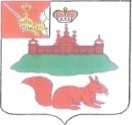 МУНИЦИПАЛЬНОЕ СОБРАНИЕКИЧМЕНГСКО-ГОРОДЕЦКОГО МУНИЦИПАЛЬНОГО РАЙОНАВОЛОГОДСКОЙ ОБЛАСТИМУНИЦИПАЛЬНОЕ СОБРАНИЕКИЧМЕНГСКО-ГОРОДЕЦКОГО МУНИЦИПАЛЬНОГО РАЙОНАВОЛОГОДСКОЙ ОБЛАСТИМУНИЦИПАЛЬНОЕ СОБРАНИЕКИЧМЕНГСКО-ГОРОДЕЦКОГО МУНИЦИПАЛЬНОГО РАЙОНАВОЛОГОДСКОЙ ОБЛАСТИРЕШЕНИЕРЕШЕНИЕРЕШЕНИЕот08.04.2021№291О внесении изменения в решение Муниципального Собрания от 28.03.2014 № 42 «О контроле в сфере закупок, товаров, работ, услуг для обеспечения государственных и муниципальных нужд»